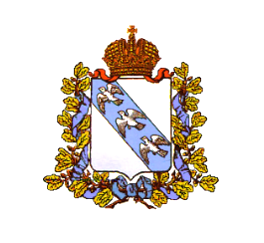 ГУБЕРНАТОР КУРСКОЙ ОБЛАСТИП О С Т А Н О В Л Е Н И Еот ___________2019 № __________г. КурскО межведомственном взаимодействии по оказанию ранней помощидетям и их семьям в Курской областиВ целях реализации государственной политики Курской области по развитию системы ранней помощи детям и их семьям, профилактики детской инвалидности и обеспечения механизмов взаимодействия различных ведомств – здравоохранения, образования и социальной защиты населения в ходе формирования системы ранней помощи в Курской области, ПОСТАНОВЛЯЮ:Создать межведомственный координационный совет по оказанию ранней помощи детям и их семьям при Губернаторе Курской области и утвердить его состав. Межведомственному координационному совету определить перечень услуг ранней помощи в Курской области, осуществлять ежегодное планирование и разработку взаимосвязанных мероприятий по оказанию ранней помощи детям, принять Регламент межведомственного взаимодействия по оказанию ранней помощи с определением механизма и порядка взаимодействия организаций в интересах ребенка и семьи.Определить координирующим ведомством по организации услуг ранней помощи детям, имеющим тяжелые нарушения в развитии, в том числе инвалидность,   комитет   образования   и  науки Курской области (Пархоменко Н.А.).Создать «Региональный ресурно-методический центр ранней помощи детям» в структуре Областного казенного учреждения для детей, нуждающихся в психолого-педагогической, медицинской и социальной помощи «Курский областной центр психолого-педагогического, медицинского и социального сопровождения» (Зубарева Т.Г.), подведомственного комитету образования и науки Курской области.Наделить «Региональный ресурно-методический центр ранней помощи детям» полномочиями координатора межведомственного взаимодействия по оказанию ранней помощи детям и их семьям в Курской области.Контроль за исполнением настоящего постановления возложить на заместителя Губернатора Курской области И.Г. Хмелевскую.Временно исполняющийобязанности ГубернатораКурской области							      	Р.В. Старовойт                                                                 УТВЕРЖДЕНпостановлением Губернатора                                                                      Курской области                                                                                           от ________2019 №________СОСТАВМежведомственного координационного совета по оказанию ранней помощи детям и их семьям при Губернаторе Курской областиСтаровойт 			-	временно исполняющий обязанностиРоман Владимирович		Губернатора Курской области (председатель					Координационного совета)Хмелевская 		-	заместитель Губернатора Курской области – Ирина Григорьевна		(заместитель председателя межведомственного Координационного совета)Чекед 			-	председатель постоянного комитета по Роман Станиславович		образованию, науке, семейной и молодежной 					политике Курской областной ДумыПархоменко 		-	председатель комитета образования и науки Наталья Александровна 	Курской области Анцупов 			-	председатель комитета здравоохранения Владимир Николаевич		Курской области Сукновалова 		-	председатель комитета социального Татьяна Алексеевна		обеспечения, материнства и детства Курской областиПолякова 			-	исполняющий обязанности директораНаталья Анатольевна	департамента по опеке и попечительству, семейной и демографической политике Курской областиЛистопадова 		- 	Уполномоченный по правам Наталья Геннадьевна 		ребенка при Губернаторе Курской областиЗубарева 			- 	директор Областного казенного учреждения для Татьяна Гаспаровна 	детей, нуждающихся в психолого-педагогической, медицинской и социальной помощи «Курский областной центр психолого-педагогического, медицинского и социального сопровождения» Гаранина 			-	декан дефектологического факультета Лариса Алексеевна 		Федерального государственного бюджетного образовательного учреждения высшего образования «Курский государственный университет»Горяинова			- 	начальник управления организации службы Ирина Леонидовна 		детства и родовспоможения комитета здравоохранения Курской области Волохова			-	заведующий отделением патологии Ирина Владимировна		новорожденных и недоношенных детейОбластного бюджетного учреждения здравоохранения «Областной перинатальный центр»	Шумакова 			- 	начальник отдела по обучению и воспитанию, Ирина Владимировна		социализации и сопровождению детей с ОВЗ, детей-сирот и детей, оставшихся без попечения родителей, комитета образования и науки Курской областиНовикова 			-	заместитель директора ОКУ ЦППМСП, Инна Игоревна 			руководитель Отделения развития и реабилиации детей раннего и дошкольного возраста «От колыбели до школы»Анцупова 			-	врач-невролог Отделения развития и Галина Владимировна	реабилитации детей раннего и дошкольного возраста «От колыбели до школы» ОКУ ЦППМСППетелина 			- 	заместитель директора ОКУ ЦППМСПНаталья ГеннадьевнаЕвдокимова 		-	заведующий кафедрой коррекционной Лариса Александровна 		педагогики Областного государственногобюджетного учреждения дополнительного профессионального образования  «Курский институт развития образования»Натарова			-	мать двоих детей, находящихся на Светлана Валерьевна 		сопровождении в Отделении развития и реабилитации детей раннего и дошкольного возраста «От колыбели до школы» ОКУ ЦППМСП